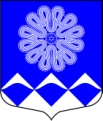 РОССИЙСКАЯ ФЕДЕРАЦИЯ
 АДМИНИСТРАЦИЯ МУНИЦИПАЛЬНОГО ОБРАЗОВАНИЯ
ПЧЕВСКОЕ СЕЛЬСКОЕ ПОСЕЛЕНИЕ
КИРИШСКОГО МУНИЦИПАЛЬНОГО РАЙОНА
ЛЕНИНГРАДСКОЙ ОБЛАСТИПОСТАНОВЛЕНИЕОт 14 ноября 2018 года			                                   	     № 94                        д. Пчева	В соответствии с Бюджетным кодексом Российской Федерации, Федеральным законом Российской Федерации от 06 октября 2003 года № 131-ФЗ «Об общих принципах организации местного самоуправления в Российской Федерации», руководствуясь Порядком формирования, реализации и оценки эффективности муниципальных программ муниципального образования Пчевское сельское поселение Киришского муниципального района Ленинградской области, утвержденным постановлением Администрации Пчевского сельского поселения от 20 октября 2015 года № 110 Администрация муниципального образования Пчевское сельское поселение Киришского муниципального района Ленинградской областиПОСТАНОВЛЯЕТ:1. Внести в муниципальную программу «Обеспечение качественным жильем граждан на территории муниципального образования Пчевское сельское поселение», утвержденную постановлением администрации муниципального образования Пчевское сельское поселение Киришского муниципального района Ленинградской области от 28.12.2017 г. № 146 следующие изменения:1.1. Паспорт муниципальной программы «Обеспечение качественным жильем граждан на территории муниципального образования Пчевское сельское поселение» изложить в редакции согласно Приложения № 1 к настоящему Постановлению.1.2. Раздел 4 «Информация о ресурсном обеспечении муниципальной программы за счет средств федерального, областного, местного бюджета и иных источников финансирования» Программы изложить в следующей редакции: Объем финансовых средств, предусмотренных на реализацию программы в 2018-2021 годах, составляет 3858,23 тыс. рублей, в том числе:бюджет муниципального образования Пчевское сельское поселение Киришского муниципального района Ленинградской области – 3858,23 тыс. рублей;из них:2018 год – 1258,08 тыс. рублей, в том числе:бюджет муниципального образования Пчевское сельское поселение Киришского муниципального района Ленинградской области – 1258,08 тыс. рублей;2019 год –1116,88 тыс. рублей, в том числе:бюджет муниципального образования Пчевское сельское поселение Киришского муниципального района Ленинградской области – 1116,88 тыс. рублей;2020 год – 880,93 тыс. рублей, в том числе:бюджет муниципального образования Пчевское сельское поселение Киришского муниципального района Ленинградской области – 880,93 тыс. рублей;2021 год -602,34 тыс. рублей, в том числе:бюджет муниципального образования Пчевское сельское поселение Киришского муниципального района Ленинградской области – 602,34 тыс. рублей.1.3. Приложение 4 План реализации к муниципальной программе «Обеспечение качественным жильем граждан на территории муниципального образования Пчевское сельское поселение» изложить в редакции, согласно Приложению № 2 к настоящему Постановлению. 2. Опубликовать настоящее Постановление в газете «Пчевский вестник» и разместить на официальном сайте муниципального образования Пчевское сельское поселение Киришского муниципального района Ленинградской области.3. Настоящее Постановление вступает в силу с даты его официального опубликования.4. Контроль за исполнением настоящего Постановления оставляю за собой.Глава администрации					                Д.Н. ЛевашовРазослано: дело-2, бухгалтерия, Левашов Д.Н., комитет финансов Киришского муниципального района,  прокуратура, газета «Пчевский вестник»Приложение № 1к Постановлению № 94 от 14 ноября 2018 г.ПАСПОРТмуниципальной программы«Обеспечение качественным жильем граждан на территории муниципального образования                Пчевское сельское поселение»Приложение № 2к Постановлению № 94 от 14 ноября 2018 г.План реализации муниципальной программы«Обеспечение качественным жильем граждан на территории муниципального образования Пчевское сельское поселение»О внесении изменений в муниципальную программу  «Обеспечение качественным жильем граждан на территории муниципального образования Пчевское сельское поселение», утвержденную постановлением администрации муниципального образования Пчевское сельское поселение Киришского муниципального района Ленинградской области от 28.12.2017 г. № 146Полное наименованиеМуниципальная программа «Обеспечение качественным жильем граждан на территории муниципального образования Пчевское сельское поселение»Ответственный исполнитель муниципальной программыАдминистрацияПчевского сельского поселенияУчастники муниципальной программыАдминистрацияПчевского сельского поселенияПодпрограммы муниципальной программы-Цели муниципальной программыОбеспечение благоприятного и комфортного проживания граждан в домах жилищного фонда Пчевского сельского поселенияЗадачи муниципальной программыОбеспечение реализации функций в сфере управления муниципальным жилищным фондом.Приведение муниципального жилищного фонда в соответствие требованиям и нормам действующего законодательстваУлучшение качества общего имущества многоквартирных домов за счет взносов собственников муниципального жилищного фондаЭтапы и сроки реализации муниципальной программы2018-2021 гг.Реализуется в один этапФинансовое обеспечение  муниципальной программыОбъем финансовых средств, предусмотренных на реализацию программы в 2018-2021 годах, составляет:3858,23 тыс. рублей, в том числе:бюджет муниципального образования Пчевское сельское поселение Киришского муниципального района Ленинградской области –3858,23 тыс. рублей; из них:2018 год – 1258,08 тыс. рублей, в том числе:бюджет муниципального образования Пчевское сельское поселение Киришского муниципального района Ленинградской области – 1258,08 тыс. рублей;2019 год – 1116,88 тыс. рублей, в том числе:бюджет муниципального образования Пчевское сельское поселение Киришского муниципального района Ленинградской области – 1116,88 тыс. рублей,2020 год – 880,93 тыс. рублей, в том числе:бюджет муниципального образования Пчевское сельское поселение Киришского муниципального района Ленинградской области – 880,93 тыс. рублей;2021 год – 602,34 тыс. рублей, в том числе:бюджет муниципального образования Пчевское сельское поселение Киришского муниципального района Ленинградской области – 602,34 тыс. рублей;Ожидаемые результаты реализации муниципальной программыОбеспечение своевременного начисления платы за наем помещений муниципального жилищного фондаОбеспечение доли муниципального жилищного фонда, соответствующего требованиям и нормам действующего законодательства, в общей площади муниципального жилищного фонда к концу 2021 года на уровне 75%.Снижение доли общего имущества многоквартирных домов, требующего капитального ремонта, в общей площади общего имущества многоквартирных домов к концу 2021 года до 65%. Отсутствие обоснованных жалоб потребителей.№ п/пНаименование муниципальной программы, подпрограммы, основного мероприятияОтветственный исполнитель, участникиСрок реализацииСрок реализацииСрок реализацииГоды реали-зацииПланируемые объемы финансирования(тыс. рублей в ценах соответствующих лет)Планируемые объемы финансирования(тыс. рублей в ценах соответствующих лет)Планируемые объемы финансирования(тыс. рублей в ценах соответствующих лет)Планируемые объемы финансирования(тыс. рублей в ценах соответствующих лет)Планируемые объемы финансирования(тыс. рублей в ценах соответствующих лет)№ п/пНаименование муниципальной программы, подпрограммы, основного мероприятияОтветственный исполнитель, участникиНачало реализацииКонец реализацииКонец реализацииГоды реали-зациивсегов том числев том числев том числев том числе№ п/пНаименование муниципальной программы, подпрограммы, основного мероприятияОтветственный исполнитель, участникиНачало реализацииКонец реализацииКонец реализацииГоды реали-зациивсегофедеральный бюджетбюджет Ленинградской областибюджет Пчевского сельского поселенияпрочие источники12345567891011Муниципальная программа «Обеспечение качественным жильем граждан на территории муниципального образованияПчевское сельское поселение»Муниципальная программа «Обеспечение качественным жильем граждан на территории муниципального образованияПчевское сельское поселение»20182021202120181258,080,000,001258,080,00Муниципальная программа «Обеспечение качественным жильем граждан на территории муниципального образованияПчевское сельское поселение»Муниципальная программа «Обеспечение качественным жильем граждан на территории муниципального образованияПчевское сельское поселение»20182021202120191116,880,000,001116,880,00Муниципальная программа «Обеспечение качественным жильем граждан на территории муниципального образованияПчевское сельское поселение»Муниципальная программа «Обеспечение качественным жильем граждан на территории муниципального образованияПчевское сельское поселение»2018202120212020880,930,000,00880,930,00Муниципальная программа «Обеспечение качественным жильем граждан на территории муниципального образованияПчевское сельское поселение»Муниципальная программа «Обеспечение качественным жильем граждан на территории муниципального образованияПчевское сельское поселение»2018202120212021602,340,000,00602,340,00Всего:Всего:Всего:Всего:Всего:Всего:3858,230,000,003858,230,001.Обеспечение реализации функций в сфере управления муниципальным жилищным фондомАдминистрация Пчевского сельского поселения201820182021201824,000,000,0024,000,001.Обеспечение реализации функций в сфере управления муниципальным жилищным фондомАдминистрация Пчевского сельского поселения201820182021201924,000,00,0024,000,001.Обеспечение реализации функций в сфере управления муниципальным жилищным фондомАдминистрация Пчевского сельского поселения201820182021202024,000,000,0024,000,001.Обеспечение реализации функций в сфере управления муниципальным жилищным фондомАдминистрация Пчевского сельского поселения201820182021202124,000,000,0024,000,001.Итого:Итого:Итого:Итого:Итого:Итого:96,000,000,0096,000,002.Обеспечение капитального ремонта общего имущества многоквартирных домов за счет взносов собственников муниципального жилищного фондаАдминистрация Пчевского сельского поселения2018201820212018319,670,000,00319,670,002.Обеспечение капитального ремонта общего имущества многоквартирных домов за счет взносов собственников муниципального жилищного фондаАдминистрация Пчевского сельского поселения2018201820212019342,300,000,00342,300,002.Обеспечение капитального ремонта общего имущества многоквартирных домов за счет взносов собственников муниципального жилищного фондаАдминистрация Пчевского сельского поселения2018201820212020373,420,000,00373,420,002.Обеспечение капитального ремонта общего имущества многоквартирных домов за счет взносов собственников муниципального жилищного фондаАдминистрация Пчевского сельского поселения2018201820212021373,420,000,00373,420,002.Итого:Итого:Итого:Итого:Итого:Итого:1408,810,000,001408,810,003.Обеспечение надлежащей эксплуатации жилищного фонда многоквартирных домов Администрация Пчевского сельского поселения2018201820212018914,410,000,00914,410,003.Обеспечение надлежащей эксплуатации жилищного фонда многоквартирных домов Администрация Пчевского сельского поселения2018201820212019750,580,000,00750,580,003.Обеспечение надлежащей эксплуатации жилищного фонда многоквартирных домов Администрация Пчевского сельского поселения2018201820212020483,510,000,00483,510,003.Обеспечение надлежащей эксплуатации жилищного фонда многоквартирных домов Администрация Пчевского сельского поселения2018201820212021204,920,000,00204,920,003.Итого:Итого:Итого:Итого:Итого:Итого:2353,420,000,002353,420,00